Δ Ι Α Κ Η Ρ Υ Ξ Η Ο Δήμος Σπάρτης προκηρύσσει τη με ΣΥΝΟΠΤΙΚΟ (ΠΡΟΧΕΙΡΟ) ΔΙΑΓΩΝΙΣΜΟ επιλογή αναδόχου με σφραγισμένες προσφορές και σύστημα προσφοράς το ενιαίο ποσοστό έκπτωσης επί τοις εκατό (αριθμ. 125 του Ν.4412/2016)  επί των τιμών της αριθμ.  122 /2016 εγκεκριμένης τεχνικής μελέτης του έργου  «ΟΔΟΠΟΙΪΑ ΚΑΙ ΤΕΧΝΙΚΑ ΕΡΓΑ Δ.Ε. ΠΕΛΛΑΝΑΣ 2016»,  συνολικού προϋπολογισμού 31.125,37€.Ο προϋπολογισμός αναλύεται σε: δαπάνη εργασιών 7.130,80€ , Γ.Ε. και Ε.Ο. 1.283,54 €, Απρόβλεπτα 1.262,15 € , Αναθεώρηση 0,93 € και ΦΠΑ 2.322,58 € . Η διενέργεια του συνοπτικού διαγωνισμού και η εκτέλεση των εργασιών του έργου διέπονται από τις διατάξεις του Ν.4412/2016 και των Π.Δ. που εκδίδονται σε εκτέλεσή του, καθώς και των άρθρων 133, 177 παρ.1 και 183 παρ.2.γ.γγ. του Ν.4270/2014.Κατά τα λοιπά εφαρμόζονται ανάλογα οι διατάξεις του Ν.4412/2016. Επίσης, εφαρμογή έχουν οι διατάξεις του Ν.4013/2011, του άρθρου 1 του Ν.4250/2014, του Ν.4254/2014, του άρθρου 59 του Ν.4278/2014, του Ν.4281/2014 και του άρθρου 37 του Ν.4320/2015.Ο συνοπτικός διαγωνισμός θα διεξαχθεί την 21η του μήνα   Δεκεμβρίου   του έτους 2016, ημέρα Τετάρτη,  στα γραφεία της Διεύθυνσης Τεχνικών Υπηρεσιών Δήμου Σπάρτης (Διοικητήριο ΠΕ Λακωνίας, 2ο χλμ Ε.Ο. Σπάρτης-Γυθείου, ΤΚ 23100), ενώπιον της Επιτροπής Διαγωνισμού. Ώρα έναρξης του διαγωνισμού ορίζεται η 11.30 π.μ. και ώρα λήξης αποδοχής προσφορών η 12.00 π.μ.	Οι ενδιαφερόμενοι μπορούν να λάβουν γνώση της διακήρυξης και των τευχών δημοπράτησης μέσω της ιστοσελίδας του φορέα (www.sparti.gov.gr) είτε να παραλάβουν αυτά από το γραφείο Γραμματείας της Διεύθυνσης Τεχνικών Υπηρεσιών αναλαμβάνοντας με δική τους δαπάνη και επιμέλεια την αναπαραγωγή τους. Το έντυπο οικονομικής προσφοράς χορηγείται από το γραφείο Γραμματείας της Διεύθυνσης Τεχνικών Υπηρεσιών μέχρι και την προηγούμενη ημέρα του διαγωνισμού. Πληροφορίες παρέχονται στο τηλ.27313-63200 και 27313-63362. Φαξ επικοινωνίας 27313-63371.                         Αρμόδιοι υπάλληλοι για την επικοινωνία είναι η Καμπέρη Ματίνα  και ο Ανδρέας Καλαβρυτινός .Στο διαγωνισμό μπορούν να λάβουν μέρος διαγωνιζόμενοι μεμονωμένοι ή σε κοινοπραξία,  εγγεγραμμένοι στο ΜΕΕΠ, εφόσον ανήκουν στην τάξη Α1 και άνω για έργα κατηγορίας ΟΔΟΠΟΙΙΑΣ  και Επιχειρήσεις εγγεγραμμένες στα Μητρώα Περιφερειακών Ενοτήτων που κατέχουν πιστοποιητικό για έργα ΟΔΟΠΟΙΙΑΣ  ανάλογης δυναμικότητας.Κάθε Εργοληπτική Επιχείρηση, που μετέχει στον συνοπτικό διαγωνισμό, μεμονωμένα ή ως μέλος  Κοινοπραξίας, οφείλει να προσκομίσει φάκελο προσφοράς που θα περιλαμβάνει τα ακόλουθα δ ι κ α ι ο λ ο γ η τ ι κ ά:Αντίγραφο πιστοποιητικού εγγραφής στο ΜΕΕΠ ή στα Μητρώα Περιφερειακών Ενοτήτων.Φορολογική ενημερότητα, από την οποία να προκύπτει η εκπλήρωση καταβολής των φόρων, σύμφωνα με την ισχύουσα Ελληνική Νομοθεσία (σε περίπτωση που είναι εγκατεστημένη στην Ελλάδα) ή σύμφωνα με τη νομοθεσία της χώρας όπου είναι εγκατεστημένηΥπεύθυνη δήλωση (πρότυπο της οποίας είναι αναρτημένο στην ιστοσελίδα του φορέα www.sparti.gov.gr) που υπογράφεται από τον ατομικό εργολήπτη ή το νόμιμο εκπρόσωπο της επιχείρησης και βεβαιώνει ότι η επιχείρηση: Δεν βρίσκεται σε καμία από τις καταστάσεις των άρθρων 73,74,75 και 76 του ν. 4412/2016Ότι αποδέχεται πλήρως και ανεπιφυλάκτως όλους τους όρους των τευχών δημοπράτησης.Εγγυητική επιστολή συμμετοχής δεν απαιτείται. Σφραγισμένο φάκελο «Οικονομικής Προσφοράς» με συμπληρωμένο το έντυπο οικονομικής προσφοράς της Υπηρεσίας. Η κατάθεση των προσφορών διενεργείται ενώπιον της αρμόδιας επιτροπής διαγωνισμού σύμφωνα με τις διατάξεις του αρ.117 του Ν. 4412/2016.Η προσφορά δεσμεύει αυτόν που την υποβάλλει επί ένα (1) μήνα από τη διεξαγωγή της δημοπρασίας.Ως κριτήριο κατακύρωσης ορίζεται η μεγαλύτερη έκπτωση επί τοις εκατό επί των τιμών της αρ. 122/2016 τεχνικής μελέτης.Για την υπογραφή της σύμβασης απαιτείται η παροχή εγγύησης καλής εκτέλεσης, σύμφωνα με την παρ. 1 β του άρθρου 157 του ν. 4281/2014 καi το άρθρο 72 του Ν.4412/16, στο βαθμό που δεν αντίκειται σε αυτό, το ύψος της οποίας καθορίζεται σε ποσοστό 5%  επί της αξίας της σύμβασης, χωρίς Φ.Π.Α. Το έργο βαρύνει τον ΚΑ 64-7323.054 προϋπολογισμού Δήμου Σπάρτης οικονομικού έτους 2016   (αριθμός ανάληψης υποχρέωσης 734/2016 ) και χρηματοδοτείται από  ΚΑΠ ΕΠΕΝΔΥΤΙΚΩΝ ΔΑΠΑΝΩΝ   2016 .Η συνολική προθεσμία εκτέλεσης του έργου ορίζεται σε ΕΚΑΤΟΝ ΠΕΝΗΝΤΑ        ( 150 ) ημερολογιακές ημέρες και αρχίζει από την ημέρα υπογραφής της σύμβασης. Οι αποκλειστικές και ενδεικτικές τμηματικές προθεσμίες  του έργου αναφέρονται στην Ε.Σ.Υ.Η πληρωμή του αναδόχου θα γίνει με την προσκόμιση τιμολογίου παροχής υπηρεσιών, αποδεικτικών φορολογικής και ασφαλιστικής ενημερότητας προς απόδειξη εξόφλησης των υποχρεώσεων του προς το Δημόσιο και το ΙΚΑ και δήλωσης  Ν.1599/86 για απόδοση του ΦΠΑ. Ο ανάδοχος βαρύνεται με κάθε νόμιμη κράτηση.Περίληψη της παρούσας διακήρυξης θα δημοσιευτεί στην ιστοσελίδα του Δήμου Σπάρτης www.sparti.gov.gr, ενώ θα αναρτηθεί στο διαδικτυακό τόπο www.diavgeia.gov.gr «Πρόγραμμα ΔΙΑΥΓΕΙΑ». Τέλος, η παρούσα θα αναρτηθεί στο διαδικτυακό τόπο www.eprocurement.gov.gr «Κεντρικό Ηλεκτρονικό Μητρώο Δημοσίων Συμβάσεων».  Η έγκριση κατασκευής του δημοπρατούμενου έργου αποφασίστηκε με την αριθμ.   438/2-11-2016 απόφαση Δημοτικού Συμβουλίου.Η διάθεση της σχετικής πίστωσης και η παρούσα αποφασίστηκαν με την αριθμ.255/2-11-2016 & την 264/7-12-2016 αποφάσεις Οικονομικής Επιτροπής.ΣΠΑΡΤΗ  9-12-2016  Ο ΔΗΜΑΡΧΟΣ ΣΠΑΡΤΗΣΕΥΑΓΓΕΛΟΣ ΒΑΛΙΩΤΗΣΕΛΛΗΝΙΚΗ ΔΗΜΟΚΡΑΤΙΑΔΗΜΟΣ ΣΠΑΡΤΗΣΔΙΕΥΘΥΝΣΗ ΤΕΧΝΙΚΩΝ ΥΠΗΡΕΣΙΩΝ ΔΗΜΟΣ : ΣΠΑΡΤΗΣΕΡΓΟ: ΟΔΟΠΟΙΪΑ ΚΑΙ ΤΕΧΝΙΚΑ ΕΡΓΑ Δ.Ε. ΠΕΛΛΑΝΑΣ 2016ΑΡΙΘΜ. ΜΕΛ.:  122 /2016Αρ. Πρωτ.: 36509/9-12-2016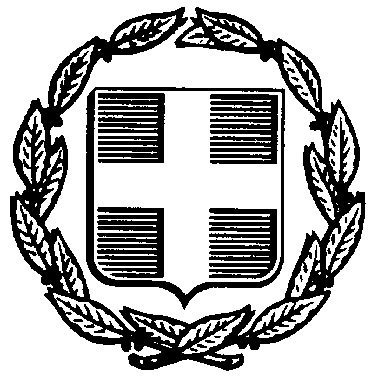 